3 класТема уроку: Прийменники в мовіДоброго дня батьки та учні, продовжимо наше навчання.Пригадаємо що таке прийменник? Для цього перегляньте відеоhttps://www.youtube.com/watch?v=DMBcsZ3hBLMСкладіть словосполучення, використовуючи прийменники.їхати (поїзд),  працювати (село), підготувати (робота) боротьба (мир), написаний (рука),Правопис прийменників  - перегляньте відеоhttps://www.youtube.com/watch?v=ZNexcgYI47c Переписати, на місці крапок уставляючи прийменники. Пояснити написання прийменників з іншими частинами мови.1. Немає долі …  солі. 2. … свого роду хоч … воду. 3. Їхав .. Хоми, а заїхав … куми. 4. Хто … Хому, а він … Ярему. 5. Вийде Юхим … води сухим.  6. Видно Зосю … волоссю. 7. Такої ласки дістану … Параски.      (Народна творчість)5. Утворити словосполучення, вставляючи замість крапок прийменники.         Доїхати … Львова;  відплисти … берега; зробити … дерева; злетів … гнізда; впустити … хату; відміряти … межі.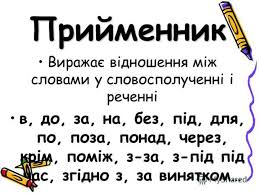 Будьте здорові.